МУНИЦИПАЛЬНОЕ ДОШКОЛЬНОЕ ОБРАЗОВАТЕЛЬНОЕ УЧРЕЖДЕНИЕ
«ДЕТСКИЙ САД № 7»152150 Ярославская область, г. Ростов, Микрорайон № 1, д.10._____________________________________________________________________________                                                            Управление образования                                                                                                                                                                           27.04. 2015.                                                                                                                  №Отчёт о проведении  месячника пожарной безопасности на территории  РМР в МДОУ «Детский сад  № 7».ФОТООТЧЁТФотоматериалы размещены на сайте МДОУ.Заведующая МДОУ ______________________________ О.Н.БлохинаФормы организации Текстовая частьЗанятия, беседыоформление развивающей предметно пространственной среды, выставки детских рисунков, памятки для родителейВ соответствии с постановлением администрации РМР от 14.04.2017 г. № 513 «О проведении месячника пожарной безопасности на территории  РМР» в МДОУ был с 15.04.17 г. в во всех возрастных группах проводится  цикл  тематических занятий и бесед  по правилам пожарной безопасности. В группах оформлена развивающая предметно пространственная среда (информационные стенды, центр безопасности) пополнены   книжные центры, центр изо деятельности, центр сюжетно-ролевой игры книгами, атрибутами по теме.  Дети  совместно с воспитателями так же оформили «Живую стену» рисунками по теме «Пожарная безопасность», сделали  плакаты. Для родителей  в приёмных ячейках на стендах были  оформлены памятки. Занятия, беседыоформление развивающей предметно пространственной среды, выставки детских рисунков, памятки для родителей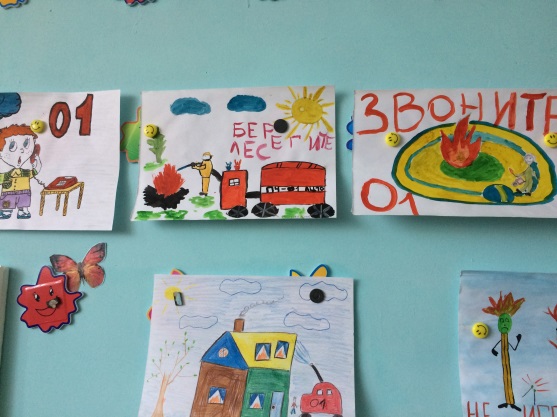 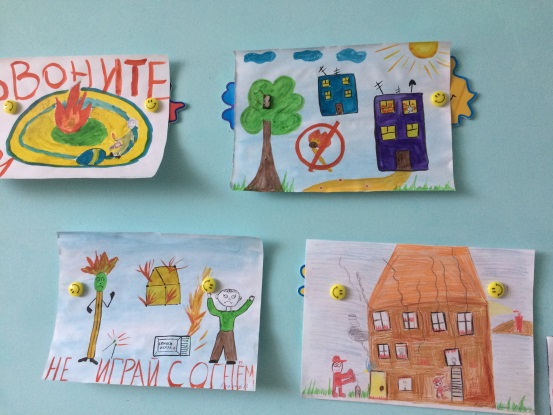 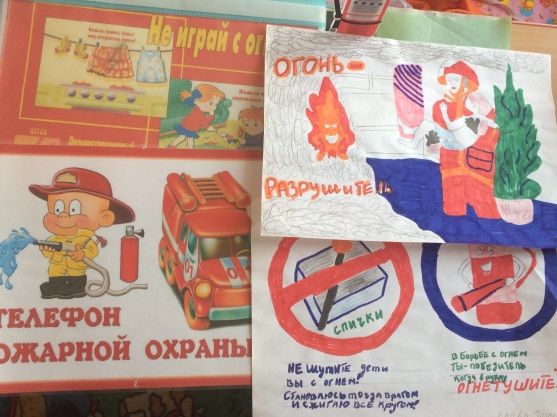 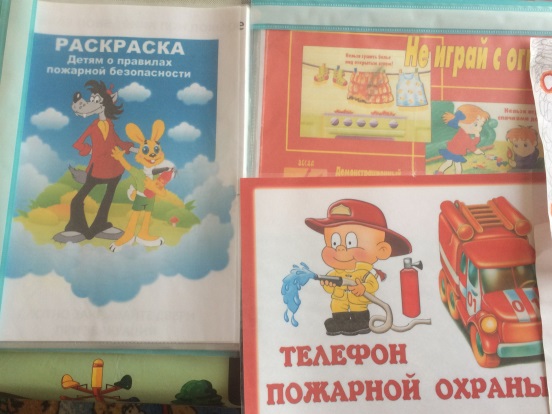 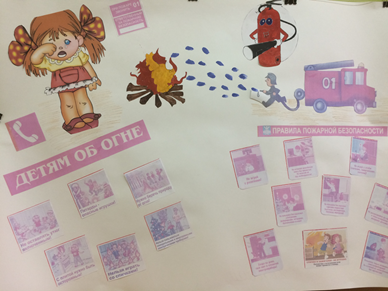 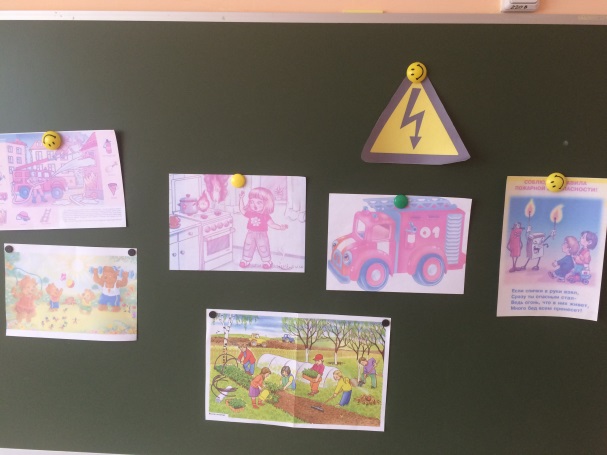 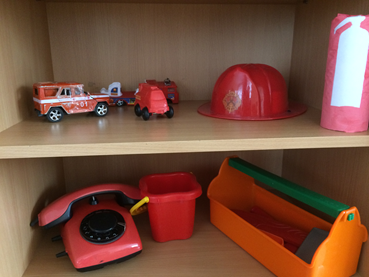 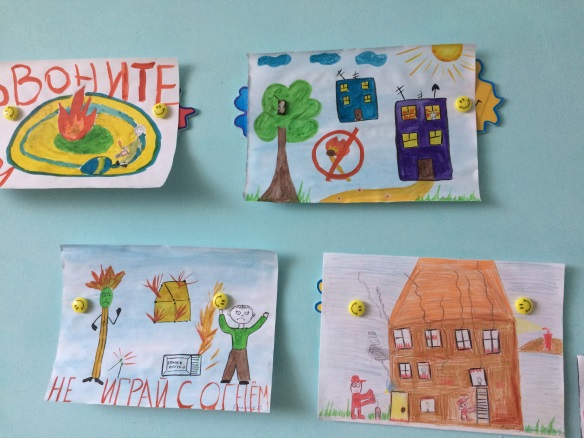 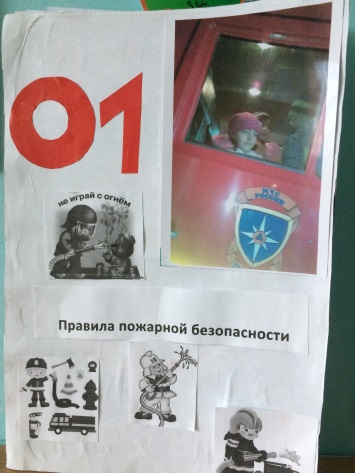 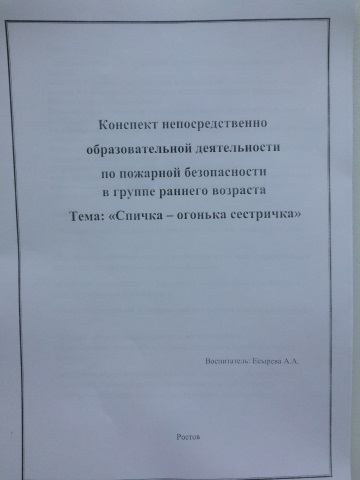 